       Cambridge University Engineering Department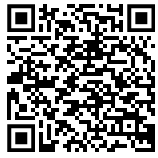        Application for Allowance for CourseworkThis section to be completed by the student’s TUTOR (NOT DoS)Student Name:College:CRSID:Tripos (IA, IB,  IIA, IIB)Lab Group (Part I only)Requesting an EXTENSION  N.B. You should be mindful of our ‘Points to Consider’ in the Guidance.Requesting an EXTENSION  N.B. You should be mindful of our ‘Points to Consider’ in the Guidance.Requesting an EXTENSION  N.B. You should be mindful of our ‘Points to Consider’ in the Guidance.Requesting an EXTENSION  N.B. You should be mindful of our ‘Points to Consider’ in the Guidance.Requesting an EXTENSION  N.B. You should be mindful of our ‘Points to Consider’ in the Guidance.Requesting an EXTENSION  N.B. You should be mindful of our ‘Points to Consider’ in the Guidance.Requesting an EXTENSION  N.B. You should be mindful of our ‘Points to Consider’ in the Guidance.Requesting an EXTENSION  N.B. You should be mindful of our ‘Points to Consider’ in the Guidance.Coursework title/ Part II Module numberReport description (Part II only)Lab date / due dateName of staff member contacted for reschedulingDate contactedCurrent deadlineRequested deadlineTeaching Office responseEg. 4C6 /  Lab 21Eg. Coursework 1, FTR, TMR etc.Requesting MARKSRequesting MARKSRequesting MARKSRequesting MARKSRequesting MARKSRequesting MARKSRequesting MARKSRequesting MARKSCoursework title/ Part II ModuleReason for claim, e.g. Missed lab; late for lab; late CW submissionLab date / due dateName of staff member contacted for reschedulingDate contactedCurrent markRequested markTeaching office responseEg. 4C6 /  Lab 21Eg. Coursework 1, FTR, TMR etc.Tutor’s name:e-mail:Phone:Medical reasons: Tick box (detail not required) If  allowance for a period of more than 7 days is requested for medical reasons, the College should obtain a medical certificate. In signing below, the Tutor is agreeing to take responsibility for the existence of this evidence.Medical reasons: Tick box (detail not required) If  allowance for a period of more than 7 days is requested for medical reasons, the College should obtain a medical certificate. In signing below, the Tutor is agreeing to take responsibility for the existence of this evidence.Other extenuating circumstances:Other extenuating circumstances:Other extenuating circumstances:Other extenuating circumstances:Dates between which work was impossibleDates between which work was hindered:Dates between which work was hindered:Additional comments (attach separate letter if you wish)  Additional comments (attach separate letter if you wish)  Additional comments (attach separate letter if you wish)  Additional comments (attach separate letter if you wish)  Additional comments (attach separate letter if you wish)  Additional comments (attach separate letter if you wish)  Signature of TutorDateDateSigned (Teaching Office)Signed (Teaching Office)Date